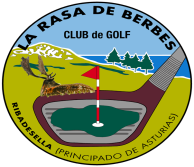 IIi TROFEO LA TERTULIA DEL HOYO 19SÁBADO 17 DE AGOSTOPREMIOS1º Clasificado/a Hánicap: Putter Odyssey Work ROJO, Pablo Ros, 47 puntos1ª Dama: Madera 3 Mizuno JPX 850, Carmen Mier, 41 puntos2º Clasificado Hándicap: putter Cleveland Huntington Deach Collection. Ignacio David Fernandez, 43 puntos3º Clasificado Hándicap: Sand Wedge V-MG  RTX-3 de 58º.Fernando Noguerol Sicilia, 41 puntos1º Clasificado Scratch: CAJA DE BOLAS PRO V1, Fernando Sanmartin, 76 golpes, Pablo Ros 70 golpesBola más cercana en hoyo 7: Zapatos PUMA, David Calva, 120cmBola más cercana en hoyo 13: Zapatos CALLLAWAY Manuel Hevia, 103cmPREMIO ESPECIAL HOYO EN UNO (HOYO 4) Moto KYMCO PEOPLE S-125 patrocinado por MOTORBOX GIJON. COLABORAN: MOTORBOX GIJON, CORAL GOLF, GOLF M. DE LLANES, CAFETERIA CASA CLUB, Y TERTULIANOS DEL HOYO 19.